Publicado en Madrid España el 19/05/2016 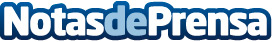 Escribe sobre cómo piensas que debería ser la Educación en el futuro y gana 3.500 dolares La Plataforma Educacional Preply convoca a  su concurso de escritura de ensayo para estudiantes de Bachiller y Universitarios con premios de más de  3.500 dólaresDatos de contacto:jair BrenisCountry Manager PreplyNota de prensa publicada en: https://www.notasdeprensa.es/escribe-sobre-como-piensas-que-deberia-ser-la Categorias: Internacional Idiomas Educación Emprendedores Premios http://www.notasdeprensa.es